                                                  Тапсырмалар        М.Мәметова атындағы жалпы орта білім беретін мектепАшық сабақ: Мағжан Жұмабаев  «Қазақ тілі»өлеңі                                                Өткізген: Д.А.Мухитова                                                    Сыныбы: 7                                              2017 жыл.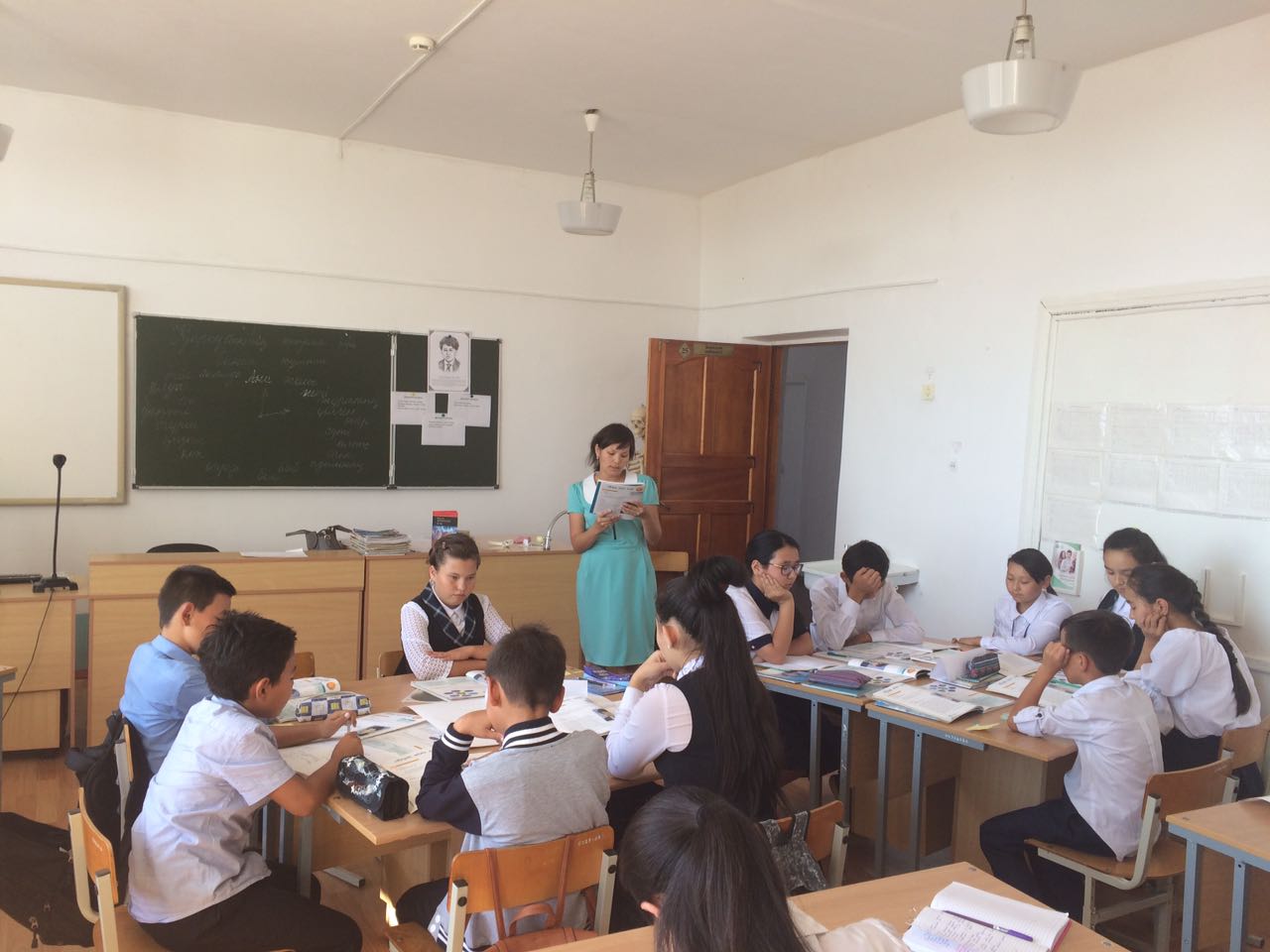 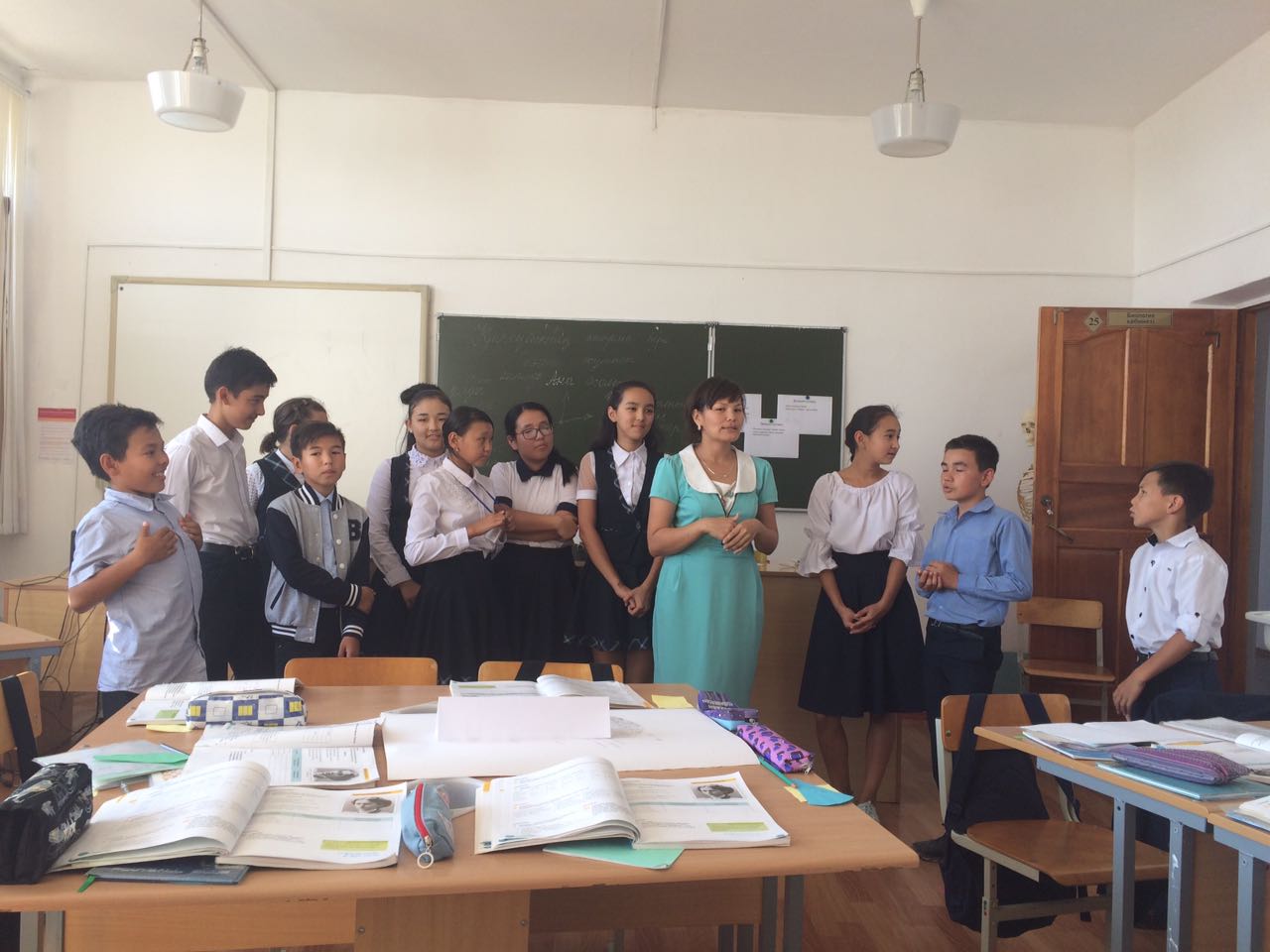 Сабақтың тақырыбыМ.Жұмабаев «Қазақ тілі» өлеңіОқу мақсаттарыТ5Тірек сөздер, сөйлеушінің дауыс ырғағы мен сөйлеу мәнері арқылы негізгі ойды анықтауА3 Ауызша мәтіндерді құрауда екпін түрлерін сөз және сөйлем ішінде орынды қолданып айтуО6 Тақырып бойынша деректер қолдана отырып,мәтінде көтерілген мәселеге өз ойын дәлелдеп жеткізуСабақтың мақсаттарыБарлығы:тірек сөздер, сөйлеушінің дауыс ырғағы мен сөйлеу мәнері арқылы негізгі ойды анықтау.Көбі: ауызша мәтіндерді құрауда екпін түрлерін сөз және сөйлем ішінде орынды қолданып айту.Кейбірі: тақырып бойынша деректер қолдана отырып,мәтінде көтерілген мәселеге өз ойын дәлелдеп жеткізуКүтілетін нәтижелерҚазақ тілінде ғылыми жоба туралы ақпарат береді, сызба ішінде берілген ақпаратты түсінеді.Жаңа сөздерАйбынды, жауыз тағдыр, бақ, кен тілімҚолданылатын материалдарИнтерактивті тақта, слайд, а4 парағы, маркерлер, желімқағазОқыту әдістері«Сәлемдесу» тренингі, миға шабуыл, «шағын шолу», «Ойлан.Жұптас.Бөліс»ТапсырмаМұғалімнің іс-әрекетіОқушының іс-әрекетіПсихологиялық ахуал«Сәлемдесу» тренингі.Көзбен, қолмен, иықпен,иекпен,тіземен, өкшемен, арқамен амандасады.Оқушылар қимыл арқылы бір-бірімен амандасады.Алдыңғы білім «Ана тілім  алпыс тілге татиды» эссеҚызығушылығын ояту.Стикер арқылы топқа бөлу. 1 топ. Тілшілер2 топ. Әдебиетшілер«Қабырғадағы сұлба»Тақтаға Мағжанның портреті ілінеді. –- Балалар, тақтадағы бұл кісіні танимыз ба?Оқушылар танитын болса, «танимыз» не «не танымаймыз» дейді. Танитындар тұлғаны сипаттайды.Мағынаны тануМәтіналды жұмыс. «Сиқырлы жолақ»Мәтінмен жұмыс. О,Т.«Ойлан.Жұптас.Бөліс»«Миға шабуыл»«Пікірлер сызығы»Сергіту «Адасқан сөздер» ойыныРефлексия. «Шағын шолу»Үй тапсырмасы.Мағжан туралы буклет дайындауБағалау.Айбынды –Жауыз тағдыр –Бақ –Кен тілім – Ұмытылды – Жаңа сөздер берілген қағаздарды қоямын. Бағдарсызық қайсысына тоқтаса оқушы соған жауап береді.Өлеңді мәнерлеп оқып беріп, екпінін қоямын.-Мәтін не туралы? Ойлан! Енді жұбыңмен ақылдас. Ортаға шығып бөліс.9-тапсырма. 16 бет. Бірінші топ екінші топқа сұрақ қояды.«Ана тілінің болашағы»Тақтада адасқан сөздерді орнына қою арқылы мақалды айтадыСтикер беріп, жаздыртады.Ең ерекше жауап – Сабаққа кім көп қатысты – Кім қатыспады – Кімге 5 қойдым – Жаңа сөздерді оқиды, екпінін ажыратады. Мағынасын қосымша ақпараттан тауып, айтады.Оқушылар өлеңді мұқият тыңдайды, оқиды.Оқушылар ойланады, жұбымен ақылдасып, топтан ең негізгі ойды анықтайды.Оқушылар сұрақтарды талқылайды.Оқушылар ортаға шығып, жаққтайды, даттайды.Мағынасын ашадыБалалар көздерін жұмып, бүгінгі сабақты естеріне алады. 